Демонстрационный вариант итоговой контрольной работы по математике за курс 10 класса (базовый уровень)Модуль «Математика: алгебра и начала математического анализа»1. Сравните  и 2. Найдите область определения функцииf(x)=3. Решите уравнение:1) ;2) sin8x+cos8x=0;3) 2sin23х-3sin3x+1=0.4. Решите неравенство:.5. Найдите наибольшее и наименьшее значения функции f(x) =  на промежутке [3;6].Модуль «Математика: геометрия»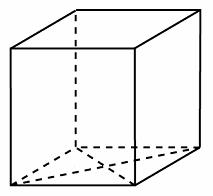 1. Найдите площадь поверхности прямой призмы, в основании которой лежит ромб с диагоналями, равными 6 и 8, и боковым ребром, равным 10.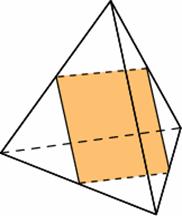 2. Ребра тетраэдра равны 37. Найдите площадь сечения, проходящего через середины четырех его ребер.3.  В правильной четырехугольной пирамиде точка — центр основания, — вершина, , . Найдите длину отрезка .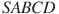 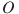 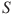 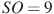 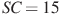 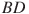 4.  Найдите площадь поверхности правильной четырехугольной пирамиды, стороны основания которой равны 6 и высота равна 4. 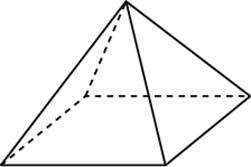 5. Найдите объем многогранника, изображенного на рисунке (все двугранные углы прямые).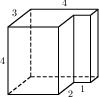 Критерии оценивания контрольной работыМодуль «Математика: алгебра и начала математического анализа»1 задание – 1 бал2 задание – 2 балла3 задание – 3 балла4 задание – 2 балла5 задание – 2 баллаИтого 10 балловМодуль «Математика: геометрия»Каждое задание - 1 баллИтого 5 балловОтметка5 (отлично) – 9-10 баллов4 (хорошо) – 7-8 баллов3 (удовлетворительно) - 5-6 баллов2 (неудовлетворительно) – 0-4 балловОтметка5 (отлично) – 5 баллов4 (хорошо) – 4 баллов3 (удовлетворительно) - 3 баллов2 (неудовлетворительно) – 0-2 баллов